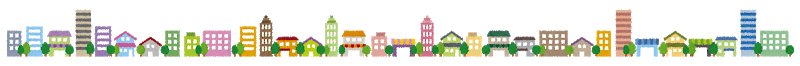 ～ともに支え合う福祉のまちづくりをめざして～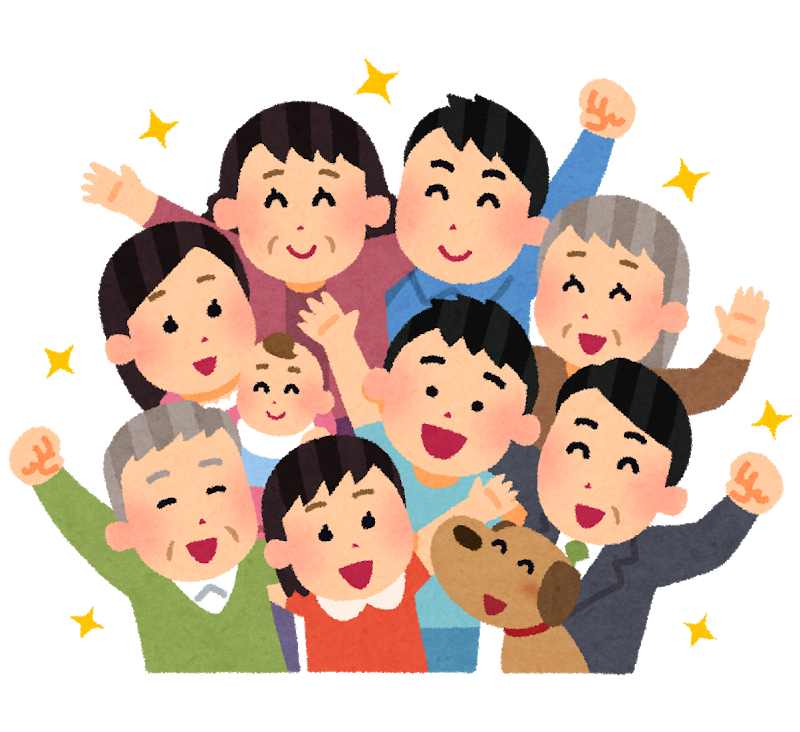 ともに生きる力社会福祉協議会（）は学校とともに、子どもの学びや育ちを支える「福祉教育」を推進しています！社会福祉法人鹿角市社会福祉協議会鹿角市ボランティアセンター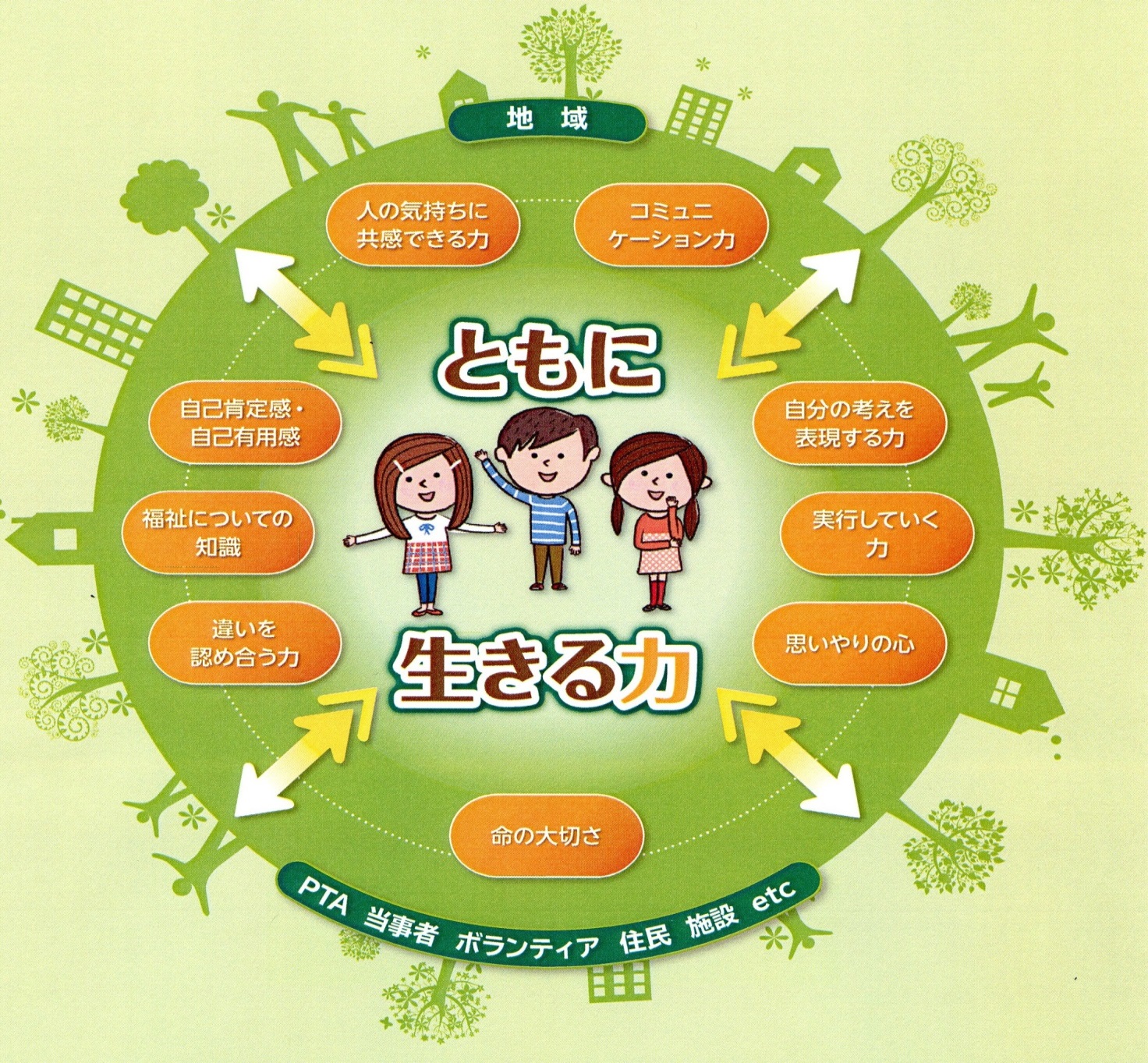 福祉体験学習のいろいろ高齢者疑似体験　　　　　　　　　　　　　　　　高齢者との交流　　　　　　　　　　　　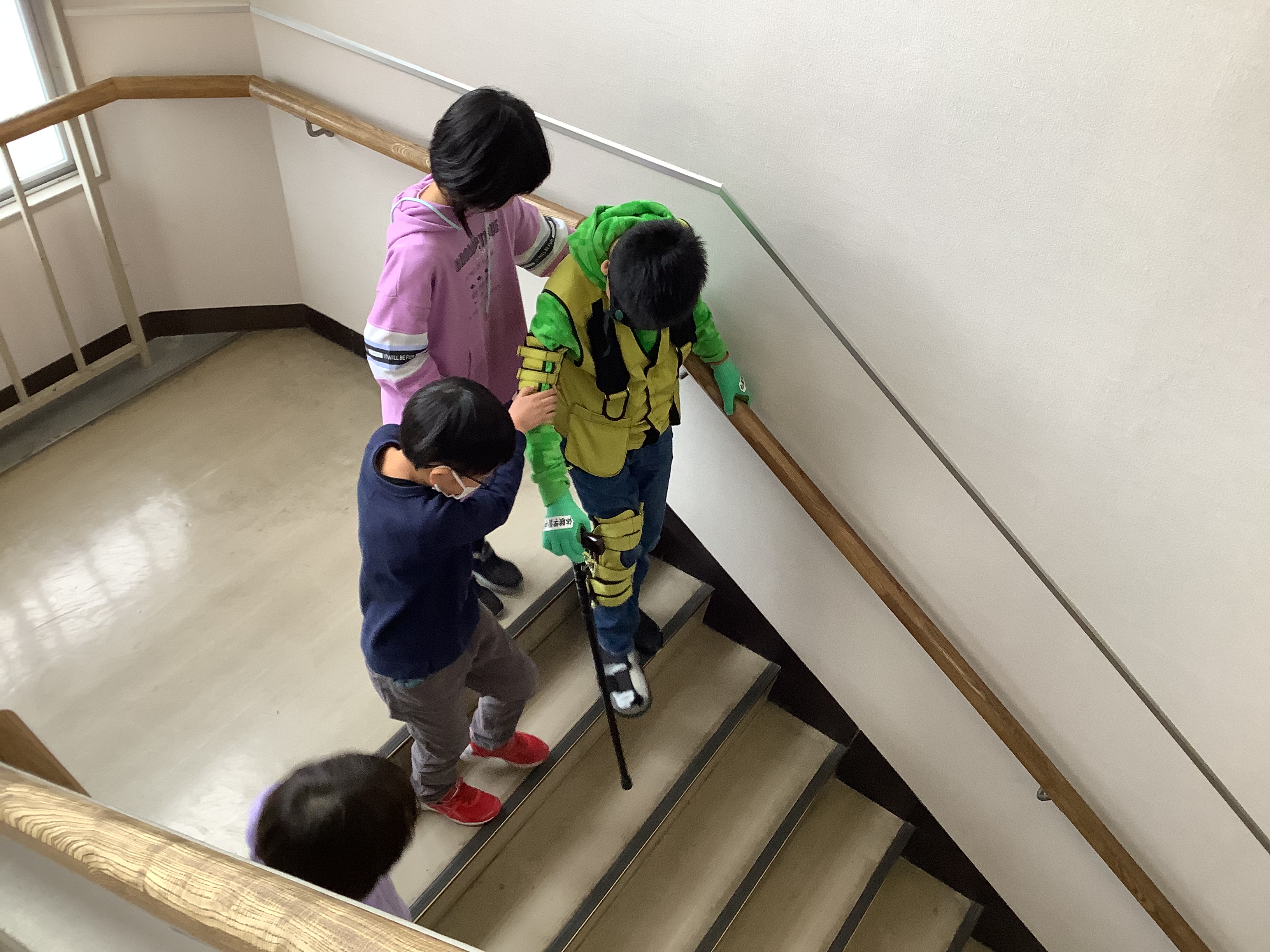 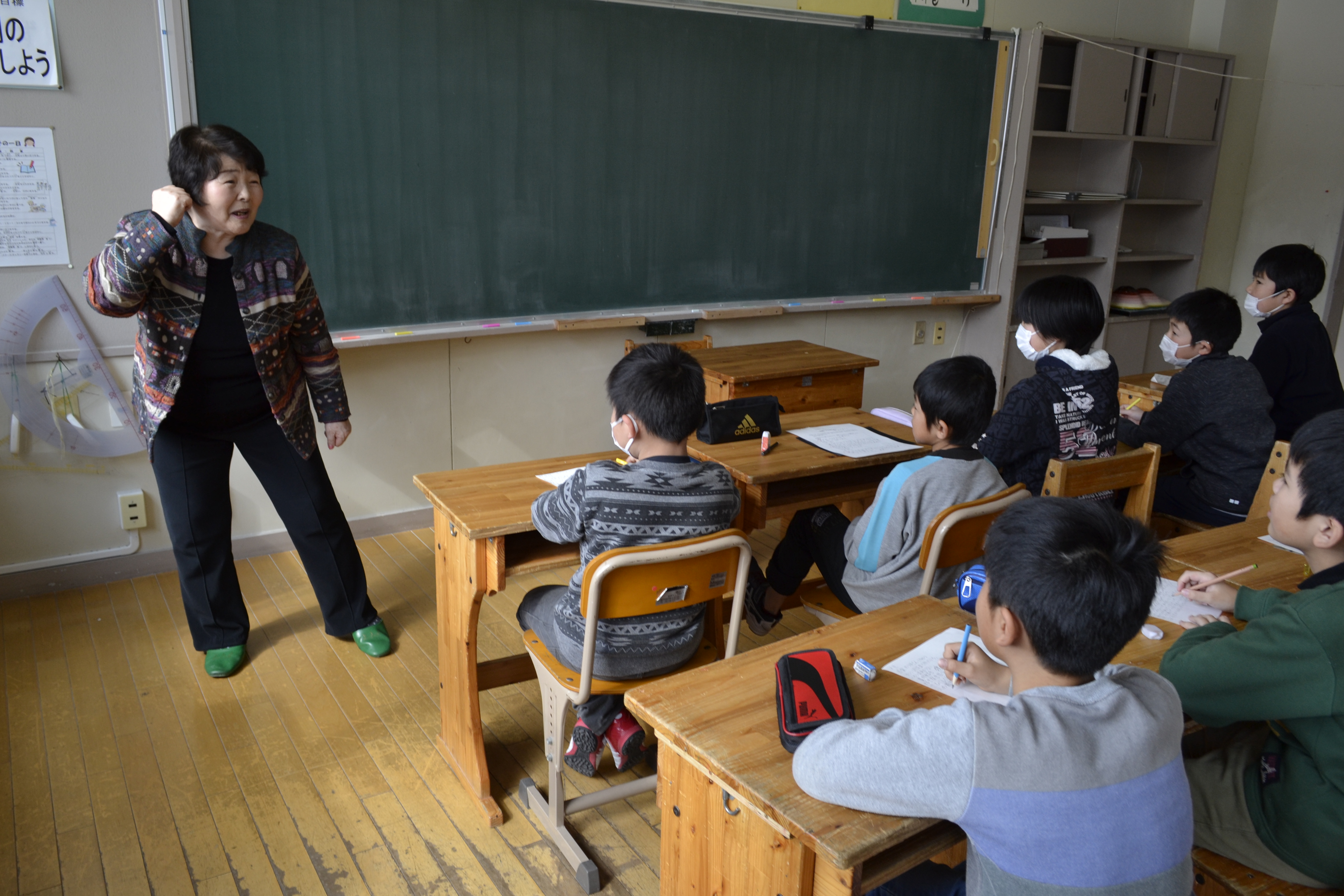 　　　　　　　　　　　　　　　　　　　　　　点字体験　　　　　　　　　　　　　　　　　　手話体験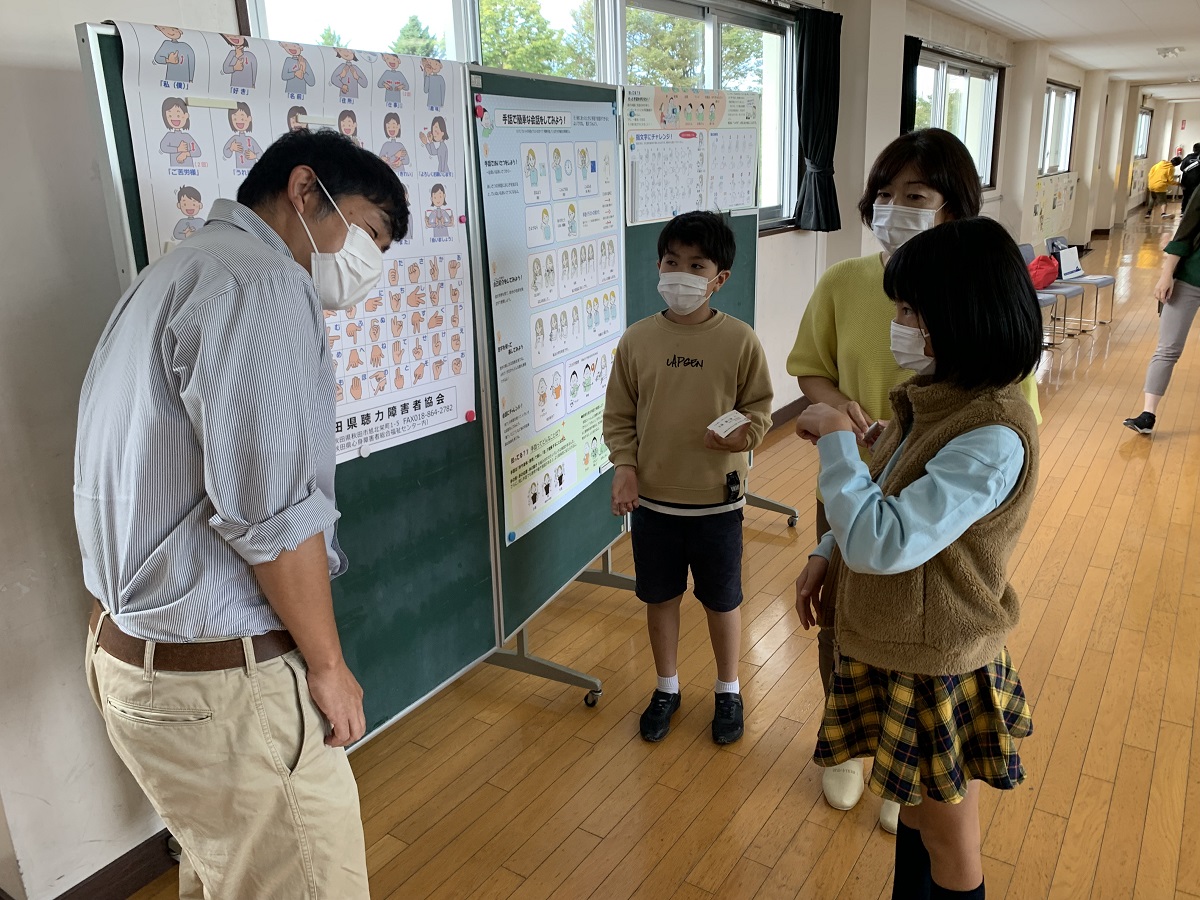 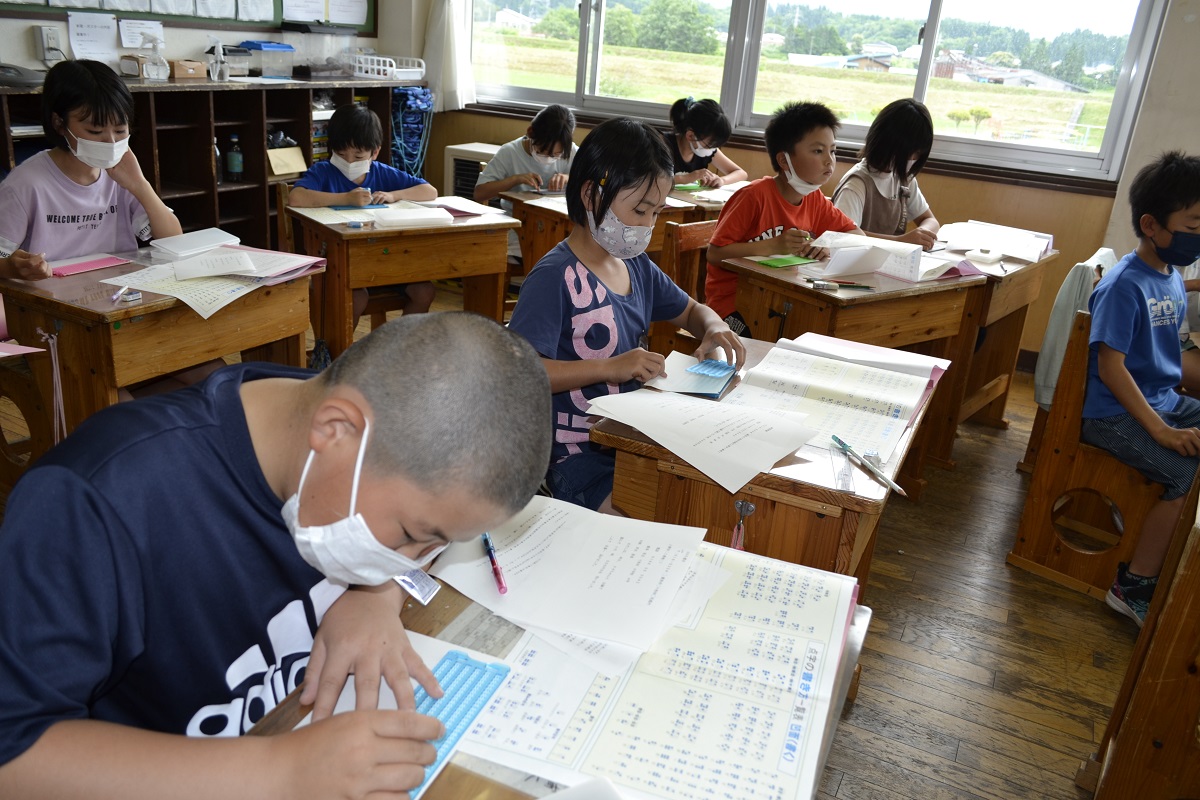 災害ボランティア　　　　　　　　　　　　　　　　　　　夏休みボランティア炊き出し体験　　　　　　　　　　　　　　　　　　　　　福祉体験チャレンジ学習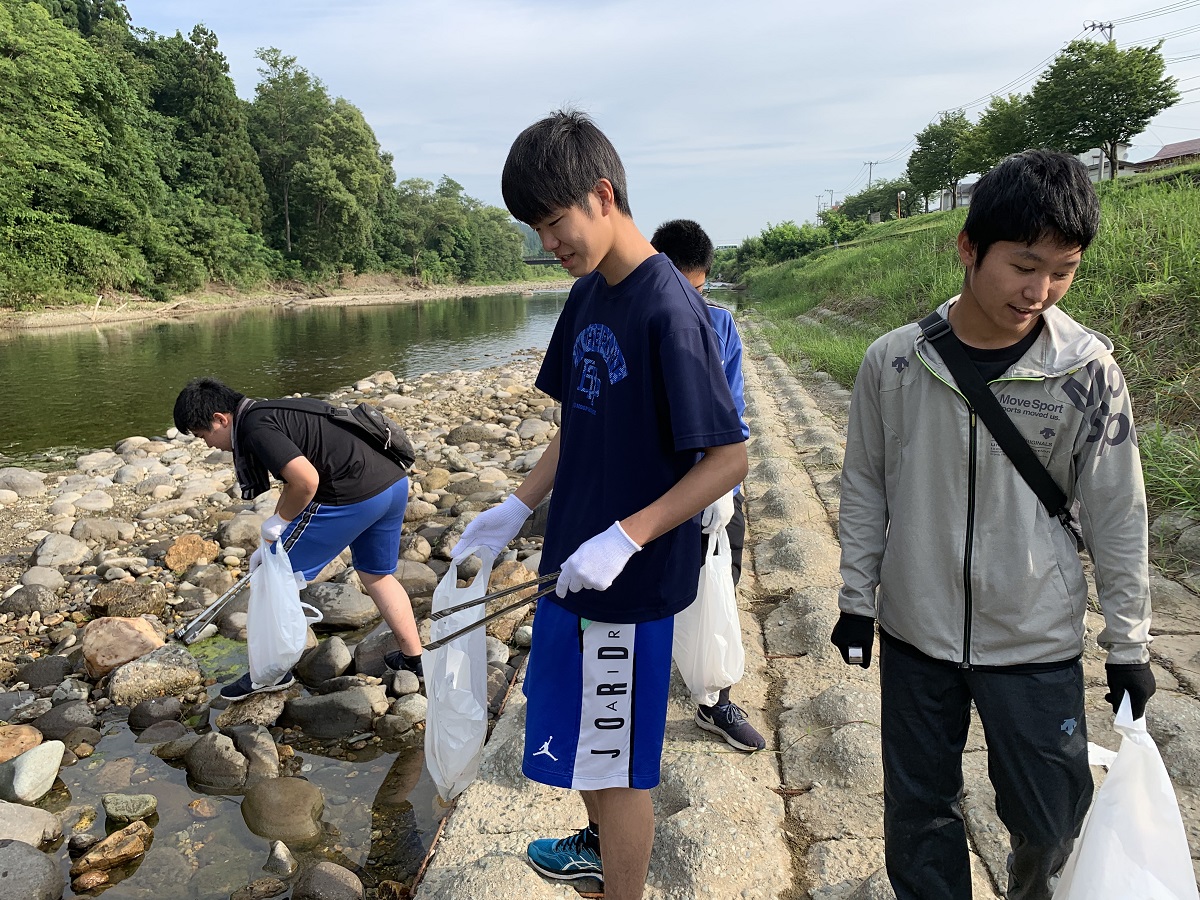 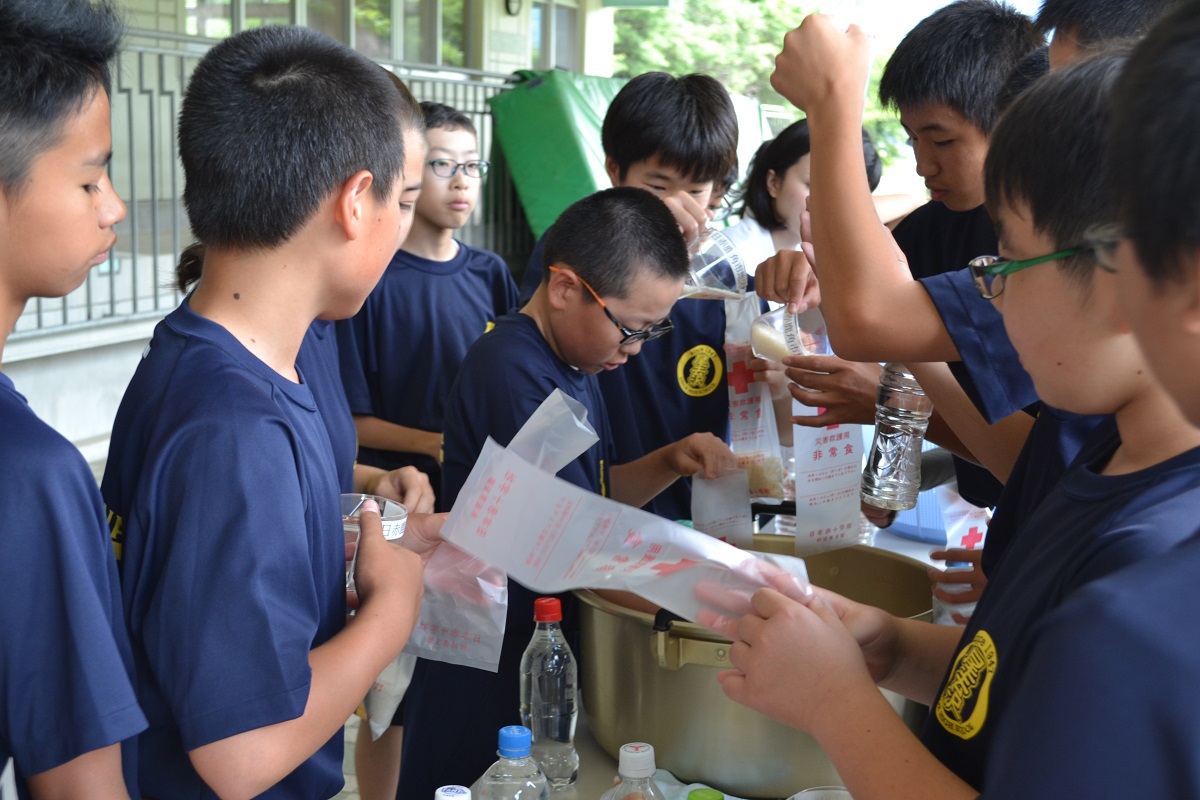     　　　　ボランティア　　　　　　　　　　　　　　　　　　  　 　　　　初心者講習会　　　　　　　　　　　　　　　　　　　　　除雪ボランティア活動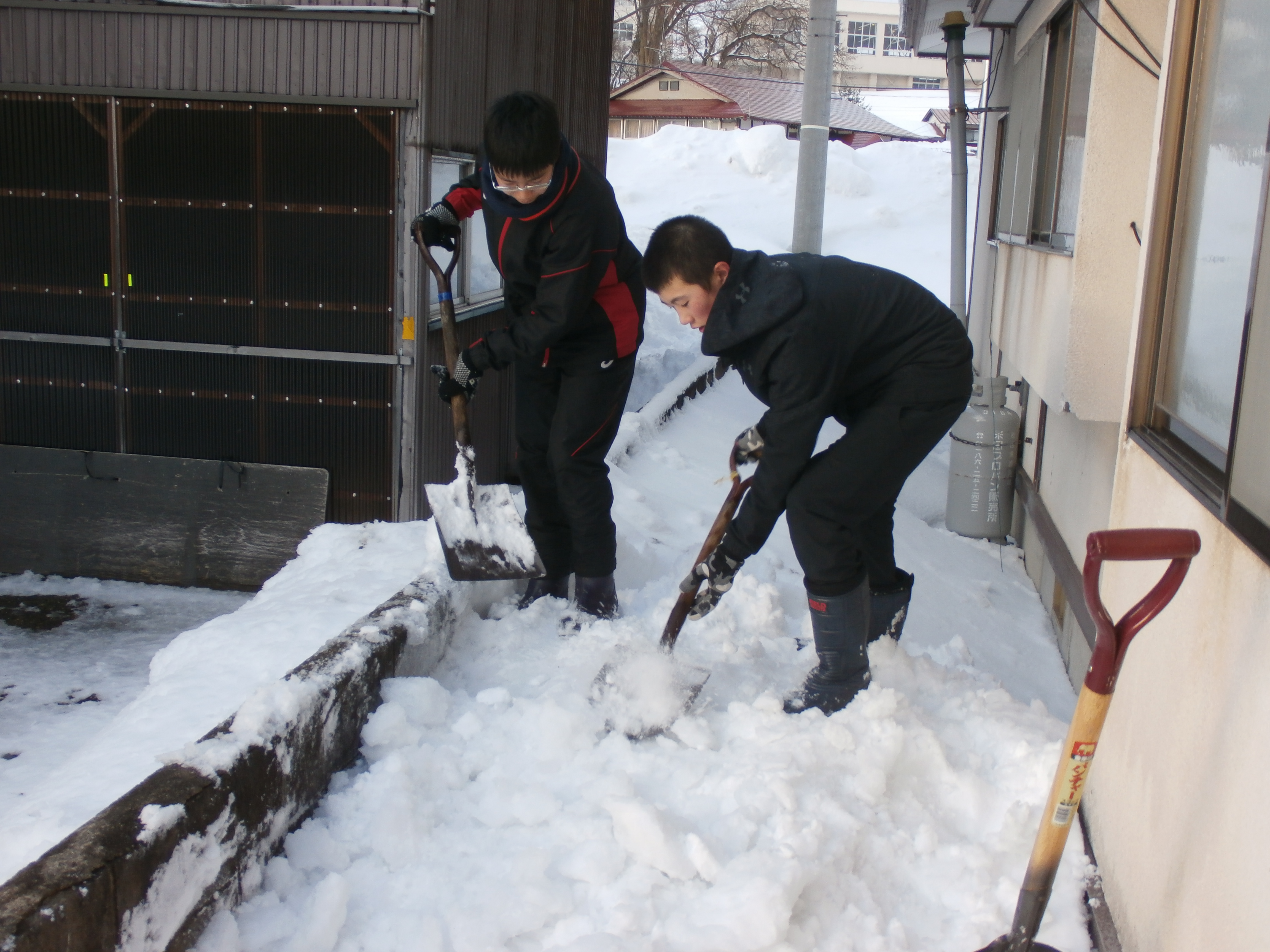 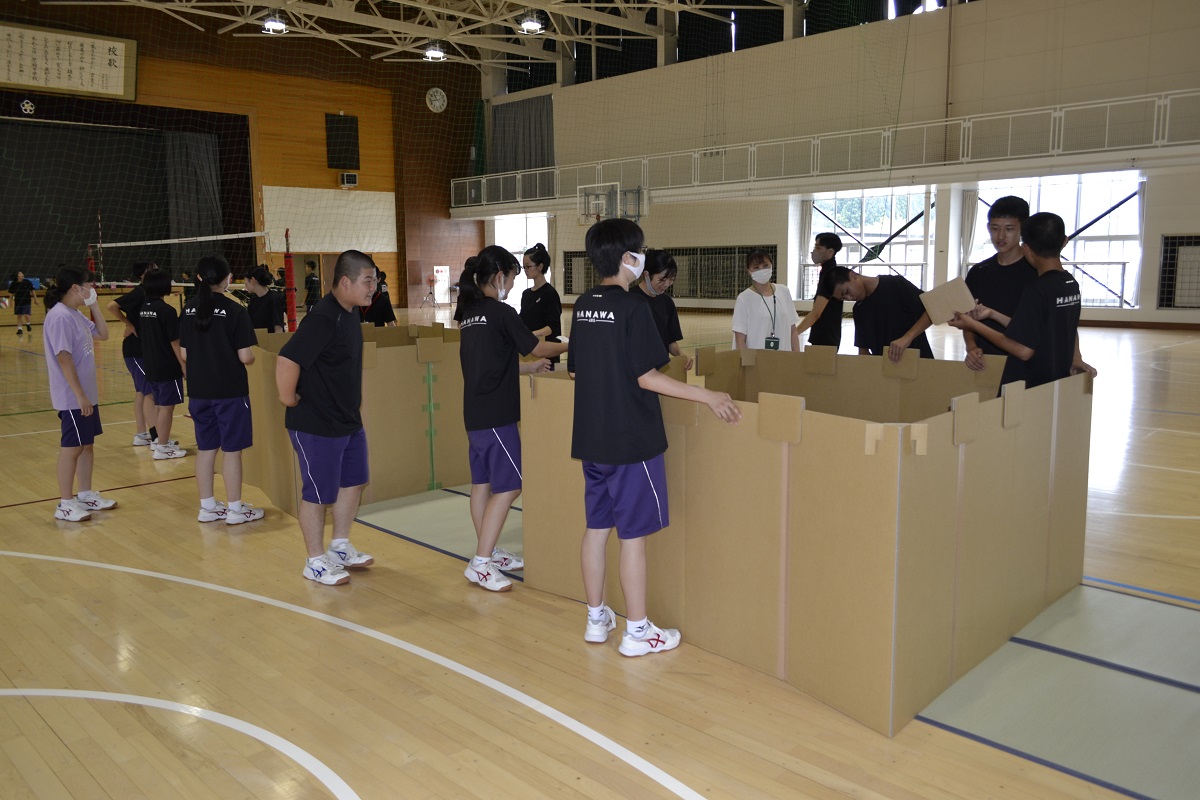 ＊＊＊＊＊福祉体験学習の申込方法について＊＊＊＊＊計画から実施まで鹿角市社会福祉協議会では、福祉体験学習やボランティア学習についてのご相談を受け、授業の内容や活動先のご紹介などを行います。費用は無料です。【実施までの流れ】準備申し込み打ち合わせ実施振り返り福祉体験学習を応援する貸し出しグッズ鹿角市社会福祉協議会では、福祉教育や様々な福祉体験学習のために各種用具を揃えています。お気軽にご相談ください。※基本的には、福祉体験学習での使用に限り貸し出しいたします。上記のほか、介護予防やレクリエーション等の用具もございます。～福祉体験学習の申し込み、ご相談は下記までご連絡ください～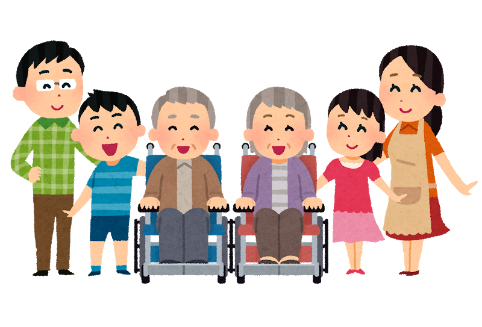 福祉体験学習　申込書鹿角市社会福祉協議会　行ＦＡＸ　２３－２８５０ＭＡＩＬ　info@kazunoshishakyo.or.jp　　　　　　　　　　　　　　　　　　　　年　　　月　　　日記入希望する福祉体験学習貸し出しグッズ使い方車いす（２）自走用のスタンダート車いすです。アイマスク実際に着用して校内を歩いてみます。（提供品ですので使用後はお持ち帰りください。）高齢者疑似体験セット（６）Ｓサイズ、Ｍサイズ、Ｌサイズが２個ずつあります。視覚障がい体験グラス（４）視覚障がいの疑似体験です。視覚障がい体験ゴーグル（２）視覚障がいの疑似体験です。白杖（１）視覚障がい者用の白い杖です。点字盤（４０）携帯用の簡易タイプです。点字用紙点字を打ち込む用紙です。（提供品ですので使用後はお持ち帰りください。）イヤーディフェンダー（４）聴覚障がいの疑似体験です。学校名学校名学年クラスクラス児童・生徒数年人担当教諭ＴＥＬＦＡＸＦＡＸ学習のねらい体験学習名希望日時希望日時希望日時希望日時体験学習名第１第２第３第１希望日にち第１希望時　間第２希望日にち第２希望時　間第３希望日にち第３希望時　間その他要望等